     Z A T W I E R D Z A M WÓJT GMINY PIECKISZEF OBRONY CYWILNEJ  Agnieszka Kurczewska      Dnia 17.01.2014 r.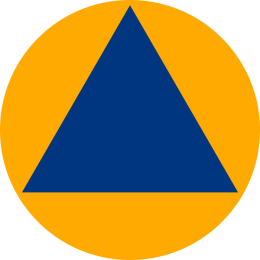 WIELOLETNI  PLAN  DZIAŁANIASZEFA OBRONY CYWILNEJ GMINY PIECKI W ZAKRESIE OBRONY CYWILNEJ W LATACH 2014 – 2019CZĘŚĆ I – Opisowa.	Podstawą opracowania wieloletniego planu działania Szefa Obrony Cywilnej Gminy Piecki w zakresie realizacji zadań obrony cywilnej na lata 2014 – 2019 stanowi § 5 ust. 1 rozporządzenia Rady Ministrów z dnia 25 czerwca 2002 r. w sprawie szczegółowego zakresu działania Szefa Obrony Cywilnej Kraju, szefów obrony cywilnej województw, powiatów i gmin (Dz. U. z 2002 r. Nr 96, poz. 850).Opracowany na okres sześcioletni plan działania Szefa Obrony Cywilnej Gminy w zakresie realizacji zadań obrony cywilnej podlegał będzie aktualizacji po ukazaniu się nowych aktów prawnych.1. Dokumenty odniesienia: prawo międzynarodowe: Protokoły dodatkowe do Konwencji Genewskiej z dnia 12 sierpnia 1949 r. dotyczący ochrony ofiar międzynarodowych konfliktów zbrojnych (Protokół I) oraz dotyczący ofiar międzynarodowych konfliktów zbrojnych (Protokół II), sporządzone dnia 8 czerwca 1977 r. (Dz. U. z 1992 r. Nr 41 poz. 175).prawo krajowe: art. 17 ust. 6 i 7 ustawy z dnia 21 listopada 1967 r. o powszechnym obowiązku obrony Rzeczypospolitej Polskiej (Dz. U. z 2012 r. poz. 461, z późn. zm.);§ 3 i 4 pkt 4 rozporządzenia Rady Ministrów z dnia 25 czerwca 2002 r. w sprawie szczegółowego zakresu działania Szefa Obrony Cywilnej Kraju, szefów obrony cywilnej województw, powiatów i gmin ( Dz. U. z 2002 r. Nr 96, poz. 850);art. 19 ust. 1 ustawy z dnia 26 kwietnia 2007 r. o zarządzaniu kryzysowym (Dz. U. z 2007 r. Nr 89, poz. 590, z późn. zm.);Rozporządzenie Ministra Kultury z dnia 25 sierpnia 2004 r. w sprawie organizacji i sposobu ochrony zabytków na wypadek konfliktu zbrojnego i sytuacji kryzysowych (Dz. U. z 2004 r. Nr 212, poz. 2153);Wytyczne Szefa Obrony Cywilnej Kraju z dnia 17 grudnia 2010 r. w sprawie ogólnych zasad przygotowania i zapewnienia działania systemu wykrywania i alarmowania  (SWA) oraz systemu wczesnego ostrzegania o zagrożeniach (SWO) w województwach, powiatach i gminach;Wytyczne Szefa Obrony Cywilnej Kraju z dnia 29.06.2012 w zakresie kwalifikacji i działalności instruktorów obrony cywilnej;Wytyczne Szefa Obrony Cywilnej Kraju z dnia 23.11.2012 r. w sprawie organizowania ćwiczeń obrony cywilnej.2. Główne kierunki działania. Głównym kierunkiem działania obrony cywilnej w latach 2014-2019 roku będzie doskonalenie mechanizmów systemu ochrony ludności w warunkach zagrożenia bezpieczeństwa państwa, w tym zakresie ostrzegania i alarmowania o zagrożeniach, współdziałania podmiotów realizujących zadania ochrony ludności w czasie pokoju (w sytuacjach katastrof naturalnych i klęsk żywiołowych), a także dążenie do zapewnienia warunków realizacji zadań obrony cywilnej w stanie gotowości obronnej państwa czasu kryzysu i czasu wojny. Główny kierunek działania realizowany będzie w ścisłym współdziałaniu z organami samorządu terytorialnego, inspekcjami, strażami, służbami wojewódzkimi i powiatowymi, Siłami Zbrojnymi oraz instytucjami państwowymi, przedsiębiorcami i innymi jednostkami organizacyjnymi oraz społecznymi organizacjami ratowniczymi funkcjonującymi na terenie Gminy Piecki, które zostały przewidziane do prowadzenia przygotowań i realizacji przedsięwzięć w zakresie obrony cywilnej. Głównymi przedsięwzięciami zmierzającymi do realizacji kierunku działania obrony cywilnej będzie: 3. W zakresie organizacyjnym i normatywno-prawnym: weryfikowanie ilości formacji obrony cywilnej oraz realizowanych przez nie zadań;systematyczne dokonanie przeglądu regulacji prawnych, planów i procedur współdziałania oraz wypracowanie wniosków dotyczących zmian w organizacji obrony cywilnej;doskonalenie procedur współpracy administracji rządowej i samorządowej z podmiotami przewidzianymi do realizacji zadań ochrony ludności i obrony cywilnej;doskonalenie procedur udziału w akcjach ratowniczych jednostek organizacyjnych Sił Zbrojnych, zwłaszcza pododdziałów wyspecjalizowanych w określonych rodzajach działań. 4. W zakresie planowania i ratownictwa: uaktualnianie nowego Planu Obrony Cywilnej Gminy Piecki;doskonalenie Planu Ewakuacji Ludności opracowanego na podstawie wytycznych Szefa Obrony Cywilnej kraju z dnia 17 października 2008 r. w sprawie zasad ewakuacji ludności, zwierząt i mienia na wypadek masowego rażenia;dokonywanie analizy struktur oraz wyposażenia formacji obrony cywilnej, ze szczególnym uwzględnieniem stanów osobowych 
i faktycznych możliwości ich wykorzystania;dokonywanie analizy zasobów przewidzianych na wypadek zagrożeń chemicznych, biologicznych i promieniotwórczych;opracowywanie oceny stanu przygotowań obrony cywilnej za miniony rok według wytycznych Szefa Obrony Cywilnej Kraju z dnia 10 lipca 2009 r. w sprawie opracowania oceny stanu przygotowań obrony cywilnej w województwach;rozwijanie współpracy z organizacjami pozarządowymi, szczególnie na szczeblu lokalnym, mającej na celu zwiększenie skuteczności planowanych działań. 5. W zakresie wykrywania zagrożeń, ostrzegania i alarmowania: doskonalenie organizacji i zasad funkcjonowania Systemu Wykrywania i Alarmowania oraz Systemu Wczesnego Ostrzegania 
o zagrożeniach w tym form i sposobów informowania obywateli o możliwych zagrożeniach;prowadzenie stałego monitoringu potencjalnych zagrożeń;utrzymywanie w stałej sprawności system alarmowania ludności oraz system zarządzania poprzez łączność radiotelefoniczną (treningi i ćwiczenia);doskonalenie znajomości procedur wymiany informacji i prognoz skażeń poprzez organizowanie treningów;doskonalenie planów współdziałania jednostek organizacyjnych wchodzących w skład systemu wczesnego ostrzegania i systemu wykrywania i alarmowania;utrzymywanie i rozwijanie współpracy z lokalnymi mediami dotyczącej przekazywania informacji o zagrożeniach oraz upowszechniania sygnałów alarmowych i sposobów zachowania się ludności po ich usłyszeniu – realizujemy w oparciu o Rozporządzenie Rady Ministrów z dnia 7 stycznia 2013 r. w sprawie systemów wykrywania skażeń i powiadamiania o ich wystąpieniu oraz właściwości organów w tych sprawach (Dz. U. z 2013r. poz. 96).6. W zakresie szkolenia: realizacja procesu szkolenia zgodnie z aktualnymi wytycznymi Szefa Obrony Cywilnej Kraju w sprawie zasad organizacji i sposobu przeprowadzenia szkoleń z zakresu ochrony ludności i obrony cywilnej;doskonalenie form i metod szkolenia organów, sił OC oraz pracowników administracji;w szkoleniu kadr doskonalenie umiejętności w zakresie prognozowania skażeń i zniszczeń oraz strat powstałych wskutek użycia środków rażenia, w tym broni masowego rażenia /BMR/ ze szczególnym uwzględnieniem zdarzeń typu ROTA;szkolenie obsad elementów organizacyjnych ewakuacji (zespołów);łączenie, w miarę możliwości, w organizowanych szkoleniach i ćwiczeniach, zagadnień obrony cywilnej z problematyką zarządzania kryzysowego i problematyką obronną;kontynuowanie szkolenia ludności z zakresu powszechnej samoobrony ze szczególnym uwzględnieniem doskonalenia umiejętności udzielania pomocy przedmedycznej oraz kształtowania właściwych nawyków postępowania w sytuacjach wystąpienia nadzwyczajnych zagrożeń;popularyzowanie znajomości zachowań w sytuacjach kryzysowych poprzez druk i kolportaż materiałów szkoleniowych oraz informacyjno-poglądowych. 7. W zakresie zabezpieczenia logistycznego i infrastruktury technicznej: realizacja planu zakupów nowych generacji sprzętu i środków materiałowych z uwzględnieniem specyfiki występujących zagrożeń, w ramach przydzielonych środków finansowych;utrzymanie posiadanego sprzętu obrony cywilnej w pełnej sprawności technicznej poprzez właściwą konserwację, naprawy, remonty i legalizację;kontynuowanie likwidacji sprzętu przestarzałego, który utracił walory użytkowe;racjonalne wykorzystanie środków finansowych przekazanych z budżetu gminy na realizację zadań obrony cywilnej na wszystkich szczeblach administracji oraz ścisłe przestrzeganie prawa w tym zakresie;zaplanowanie w budżecie Gmin środki finansowe na potrzeby ochrony ludności;kontynuacja programu przygotowań doraźnych miejsc bytowania niezbędnych do realizacji procesu ewakuacji, z uwzględnieniem zapewnienia środków niezbędnych do przetrwania ludności ewakuowanej. 8. W zakresie ratownictwa medycznego: brać udział w koordynacji funkcjonowania Systemu Powiadamiania Ratunkowego na terenie Gminy Piecki; monitorowanie zagrożeń dla życia lub zdrowia na obszarze gminy;wspieranie inicjatyw społecznych w zakresie pogłębiania wiedzy o medycynie ratunkowej i ratownictwie medycznym;współpraca z organami właściwymi w zakresie ratownictwa medycznego i innymi organizacjami pozarządowymi;prowadzenie rejestru jednostek ratowniczych;przygotowywanie planu działań ratowniczych. 9. W zakresie kontroli: prowadzenie kontroli problemowych zgodnie Planem kontroli problemowej stanu realizacji zadań obrony cywilnej i zarządzania kryzysowego w zakresie stopnia przygotowania jednostek organizacyjnych podległych Wójtowi Gminy;uczestnictwo pracowników Urzędu Gminy Piecki w prowadzonych przez Wydział Bezpieczeństwa i Zarządzania Kryzysowego Warmińsko-Mazurskiego Urzędu Wojewódzkiego oraz komisje Starostwa Powiatowego kontrolach problemowych w trybie zwykłym lub uproszczonym.10. Ramowy wykaz grup szkoleniowych w Gminie Piecki:Uwaga: Komendanci i personel formacji obrony cywilnej – FOC występujących na terenie danej gminy.11. Szkolenie z zakresu ochrony ludności i obrony cywilnej:szkolenia z zakresu ochrony ludności i obrony cywilnej, zwane dalej „szkoleniami”, są ukierunkowane na osiągnięcie następujących celów:  przygotowanie jednostek organizacyjnych do realizacji zadań z zakresu ochrony ludności i obrony cywilnej;  przygotowanie pracowników administracji publicznej, zakładów pracy oraz komendantów formacji obrony cywilnej do realizacji  zadań z zakresu ochrony ludności i obrony cywilnej, doskonalenie nabytych przez podmioty, umiejętności do realizacji zadań z zakresu ochrony ludności i obrony cywilnej w stanie stałej gotowości obronnej państwa, stanu gotowości obronnej państwa czasu kryzysu oraz stanu gotowości obronnej państwa czasu wojny. program szkolenia na szczeblu gminy opracowuje organizator szkoleń na podstawie założeń programowych. Program ten powinien być zatwierdzony przez właściwego terytorialnie szefa obrony cywilnej. formy szkolenia: Szkolenia są realizowane na szczeblu centralnym oraz terenowym (wojewódzkim, powiatowym, gminnym) i w zakładach pracy (administracja publiczna i przedsiębiorstwa). Szkolenia prowadzi się w formie: szkolenia podstawowego; szkolenia doskonalącego; szkolenia specjalistycznego; ćwiczeń. Organizator szkoleń: podstawowych, doskonalących i specjalistycznych zapewnia właściwy poziom organizacyjno-merytoryczny zajęć dydaktycznych oraz prowadzi i przechowuje dokumentację szkolenia. Szkolenie podstawowe – organizowane są przez Szefa Obrony Cywilnej Gminy oraz kierowników zakładów pracy Szkolenie doskonalące – mają na celu poszerzenie wiedzy i umiejętności zdobytych w czasie szkoleń podstawowych, niezbędnych do realizacji zadań z zakresu obrony cywilnej i ochrony ludności. Szkolenia te prowadzi się metodami teoretycznymi i praktycznymi. Szkolenie specjalistyczne – pozwalają na ugruntowanie wiedzy i umiejętności w określonej dziedzinie, nadają uczestnikowi określone uprawnienia. Ćwiczenia – mają na celu sprawdzenie wiedzy i umiejętności nabytych podczas szkoleń podstawowych, doskonalących i specjalistycznych. Ćwiczenia z zakresu ochrony ludności i obrony cywilnej planuje, przygotowuje i organizuje Szef Obrony Cywilnej Gminy zgodnie 
z Wytycznymi Szefa Obrony Cywilnej Kraju z dnia 23 listopada 2012 r. w sprawie organizowania ćwiczeń obrony cywilnej. Koordynację ćwiczeń na szczeblu gminy sprawuje osoba zatrudniona na stanowisku związanym z prowadzeniem spraw obrony cywilnej Starostwa Powiatowego. założenia programowe: Założenia programowe do szkolenia podstawowego na szczeblu gminy z zakresu ochrony ludności i obrony cywilnej zawarte są 
w załączniku nr 1 do Wytycznych Szefa Obrony Cywilnej Kraju z dnia 21 kwietnia 2009 r. w sprawie zasad organizacji i sposobu przeprowadzania szkoleń z zakresu ochrony ludności i obrony cywilnej. Założenia w sprawie organizowania i przeprowadzenia ćwiczeń obrony cywilnej zawarte są w Wytycznych Szefa Obrony Cywilnej Kraju z dnia 23 listopada 2012 r. w sprawie organizowania ćwiczeń obrony cywilnej.dokumentacja dydaktyczna: Mając na uwadze właściwe przygotowanie i realizację szkolenia, opracowuje się stosowną dokumentację dydaktyczną, w skład której wchodzą: szczegółowy program szkolenia; plan zajęć z podpisami wykładowców, poświadczających ich przeprowadzenie; lista obecności zawierająca imię i nazwisko uczestnika, datę szkolenia oraz podpis; ewidencja wydanych zaświadczeń oraz ich wzór (jeśli były wydane uczestnikom); kopie materiałów pomocniczych wydanych uczestnikom szkolenia. Organizator szkolenia powinien przechowywać dokumentację szkolenia zgodnie z obowiązującym w danej jednostce organizacyjnej rzeczowym jednolitym wykazem akt. CZĘŚĆ II – Ramowy program ćwiczeń obrony cywilnej szkoleń na lata 2014 – 2019. CZĘŚĆ IV - Powszechna samoobrona.Powszechna samoobrona to termin z zakresu teorii wojskowości określający oddolną formę obrony narodowej (system obrony narodowej dzieli się na dwie części: cywilną i wojskową), polegającą na samorzutnym, trwałym lub doraźnym organizowaniu się ludności cywilnej w miejscu zamieszkania, dla przeciwstawienia się zagrożeniom życia, mienia i środowiska. Zagrożenia te mogą wynikać zarówno z działalności ludzkiej, jak i z przyczyn naturalnych. Podstawa prawna: dział IV, rozdział 4 – powszechna samoobrona ludności ustawy z dnia 21 listopada 1967 r. o powszechnym obowiązku obrony Rzeczypospolitej Polskiej (Dz. U. z 2012 r. poz. 461) Rozporządzenie Rady Ministrów z dnia 28 września 1993 r. w sprawie powszechnej samoobrony ludności (Dz. U. z 1993 r. Nr 91, poz. 421). Założenia programowe. Założenia programowe Są podstawą do opracowania programów szkolenia ludności w zakresie powszechnej samoobrony. Zajęcia podstawowe prowadzi się według programów opracowanych przez wójta na podstawie założeń programowych opracowanych przez Szefa Obrony Cywilnej Kraju.Szkolenie z zakresu powszechnej samoobrony ludności. Szkolenie prowadzi się jako zajęcia podstawowe w formie zorganizowanego szkolenia lub samokształcenie oraz w formie zajęć podstawowych lub ćwiczeń praktycznych. Szkolenie z zakresu powszechnej samoobrony przeprowadza się w cyklu pięcioletnim, nie więcej niż dwa razy w roku, w czasie wolnym od pracy w wymiarze:do 4 godzin - w dzień roboczy, do 8 godzin w dzień ustawowo wolny od pracy. Zajęcia podstawowe dla osób zatrudnionych organizuje się w zakładach pracy, a dla pozostałej ludności w miejscu zamieszkania. Szkolenia teoretyczne prowadzą instruktorzy obrony cywilnej oraz osoby posiadające potwierdzone uprawnienia w tym zakresie. Szkolenie organizuje Szef Obrony Cywilnej Gminy. zakres i wybór zagadnień w poszczególnych tematach określa organizator szkolenia, uwzględniając specyfikę i potrzeby danego środowiska: sołectwa, przysiółka, zakładu pracy, organizując zajęcia należy wykorzystać przede wszystkim możliwość rozpowszechniania poprzez środki masowego przekazu, techniki informatyczne (Internet), opracowania i publikacje: broszury, ulotki, biuletyny, itp. Z form tych należy korzystać szczególnie w szkoleniu ludności w miejscu zamieszkania, przekazywanie wybranych zagadnień na zebraniach i spotkaniach itp.: rad sołeckich, wyodrębnionego szkolenia w zakładach pracy, wprowadzenia tematyki powszechnej samoobrony przy realizacji innych szkoleń, np. bhp, ppoż., itp., do prowadzenia szkoleń należy wykorzystywać istniejącą infrastrukturę  Ochotniczych Straży Pożarnych oraz sprzęt, pomoce i materiały szkoleniowe, jak też podręczny sprzęt ochronny i ratowniczy dostępny w zakładach pracy Cele nauczania powszechnej samoobrony ludności. cel główny to, przygotowanie ludności do samoobrony przed środkami masowego rażenia oraz innymi działaniami nieprzyjaciela.cele szczegółowe : przyswojenie przez uczestników szkolenia podstawowych wiadomości na temat: rodzajów zagrożeń występujących w danym rejonie,obowiązujących rodzajów alarmów, sposobów reagowania w przypadku zaistnienie zagrożenia, opanowanie podstawowych umiejętności z zakresu: zachowania się w momencie wystąpienia zagrożenia,kształtowanie postaw społeczeństwa w zakresie: odpowiedzialności za bezpieczeństwo własne i społeczności lokalnych, odpowiedzialności za stan środowiska naturalnego, udzielania pomocy. CZĘŚĆ V - Finansowanie zadań obrony cywilnej. Dział 754 Bezpieczeństwo Publiczne i Ochrona Przeciwpożarowa Rozdział 75414 Obrona Cywilna Finansowanie zadań wykonywanych w ramach przygotowań obronnych państwa przez organ samorządu terytorialnego.Finansowanie zadań wykonywanych w ramach przygotowań obronnych państwa przez organy administracji rządowej i organy samorządu terytorialnego realizowane jest w oparciu o rozporządzenie Rady Ministrów z dnia 15 czerwca 2004 r. w sprawie warunków i trybu planowania i finansowania zadań wykonywanych w ramach przygotowań obronnych państwa przez organy administracji rządowej i organy samorządu terytorialnego (Dz. U. z 2004 r. Nr 152, poz. 1599, z późn. zm.). Rozporządzenie Rady Ministrów z dnia 3 października 2007 r. zmieniające rozporządzenie w sprawie warunków i trybu planowania i finansowania zadań wykonywanych w ramach przygotowań obronnych państwa przez organy administracji rządowej i organy samorządu terytorialnego (Dz. U. z 2007 r. Nr 197, poz. 1426).Przedsięwzięcia rzeczowo-finansowe w zakresie doskonalenia obrony cywilnej na szczeblu gminy.Przedsięwzięcia rzeczowo-finansowe w zakresie doskonalenia obrony cywilnej na szczeblu gminy powinny dotyczyć: kierowania obroną cywilną, w tym: inwestycji lub budowy, przebudowy, remontu oraz wyposażania centrów zarządzania kryzysowego w sprzęt niezbędny do wykonywania zadań w ramach zarządzania kryzysowego, zakupu i utrzymania zapasowych źródeł energii elektrycznej, budowy, modernizacji i utrzymania systemów alarmowania i powiadamiania, budowy, modernizacji i utrzymania ośrodków wykrywania i analizy skażeń oraz zakażeń, prac nad rozwojem i wdrożeniem systemów teleinformatycznych, budowy, modernizacji i utrzymania krajowej bazy danych o dostępnych zasobach sił i środków możliwych do użycia w sytuacjach zagrożeń, budowy, modernizacji i utrzymania systemu wymiany informacji o zagrożeniach, wdrażania map cyfrowych terenu, budowy, modernizacji i utrzymania systemu łączności radiowej, organizacji narad i konferencji oraz badań naukowych w dziedzinie ochrony ludności i obrony cywilnej, formacji obrony cywilnej, w tym: finansowania służby w formacjach obrony cywilnej, przygotowania środków transportu oraz gromadzenia i utrzymania sprzętu przeznaczonego na potrzeby formacji obrony cywilnej, utrzymania magazynów sprzętu obrony cywilnej, organizacji zbiorowej i indywidualnej ochrony ludności, w tym: budowy i utrzymania awaryjnych ujęć wody pitnej, ewakuacji ludności, doraźnych miejsc przebywania dla poszkodowanej ludności, zaopatrzenia dla poszkodowanej ludności, pomocy medycznej i psychologicznej dla osób poszkodowanych, ewakuacji dóbr kultury i innego mienia w przypadku wystąpienia zagrożenia, ochrony płodów rolnych i zwierząt gospodarskich oraz produktów żywnościowych i pasz, a także ujęć i urządzeń wodnych, w przypadku wystąpienia zagrożenia, zakupu i utrzymania sprzętu obrony cywilnej, działalności informacyjnej i edukacyjnej w zakresie samoobrony ludności, szkolenia, w tym: podstawowego z zakresu obrony cywilnej, formacji obrony cywilnej, UZGODNIONO:STAROSTA MRĄGOWSKI – SZEF OBRONY CYWILNEJ POWIATUOPRACOWAŁ:Inspektor Eugeniusz Szydlik Lp.Nazwa stanowiska służbowego obligującego do uczestnictwa w szkoleniuKod grupy szkoleniowejUwagiSekretarz Gminy, Kierownicy Urzędu Gminy2aTematykę szkolenia określa Szef Obrony Cywilnej GminyDyrektorzy i kierownicy placówek oświatowych15Tematykę szkolenia określa Szef Obrony Cywilnej Gminy dla jednostek organizacyjnych podległych Wójtowi.Kierownicy jednostek organizacyjnych podległych Wójtowi Gminy6Tematykę szkolenia określa Szef Obrony Cywilnej Gminy dla jednostek organizacyjnych podległych Wójtowi.Osoby zatrudnione na stanowiskach związanych z prowadzeniem spraw obrony cywilnej w urzędzie gminy1aTematykę szkolenia określa Szef Obrony Cywilnej Gminy Komendanci formacji obrony cywilnej gminy11a-11tTematykę szkolenia określa terytorialny Szef Obrony Cywilnej Gminy.Personel formacji obrony cywilnej12a-12tTematykę szkolenia określa terytorialny Szef Obrony Cywilnej Gminy.Ludność, pracownicy urzędu, jednostek organizacyjnych podległych Wójtowi Gminy20Tematykę szkolenia określa terytorialny Szef Obrony Cywilnej Gminy.Lp.Rodzaj przedsięwzięciaUczestnicy 
/ grupa szkoleniowaLataLataLataLataLataLataUwagiLp.Rodzaj przedsięwzięciaUczestnicy 
/ grupa szkoleniowa201420152016201720182019UwagiSzkolenie podstawowe1a, 2a, 6, 15, 11a-11tXXXSzkolenie doskonalące1a, 2a, 6, 15, 11a-11t, 12a-12tXXXXXXSzkolenie specjalistyczne11a-11t, 12a-12tXXXXXXTrening decyzyjny1a, 2a, 6, 15XXXXXXNie mniej niż jeden w roku, 2-4 godz. szkol., 1-2 zagadnieniaĆwiczenie epizodyczne jednostek organizacyjnych OC11a-11t, 12a-12txxNie mniej niż jedno na dwa lataĆwiczenie kompleksowe1a, 2a, 6, 15, 11a-11t, 12a-12t XXNie mniej niż jedno na trzy lataPowszechna samoobrona ludności20XXXXXXW cyklu pięcioletnim, nie więcej niż dwa razy w roku w formie zajęć podstawowych lub ćwiczeń praktycznych